У К Р А Ї Н АНОВООДЕСЬКА МІСЬКА РАДАМИКОЛАЇВСЬКОЇ ОБЛАСТЇ МИКОЛАЇВСЬКОГО РАЙОНУРІШЕННЯВід 26 лютого 2021 року              м. Нова Одеса    			   	№ 39VI сесія восьмого скликанняПро надання дозволу  на розробленнядетального плану території в районівулиці Центральна, 35 міста Нова ОдесаКеруючись пунктами 34 та 42 частини 1 статті 26 Закону України “Про місцеве самоврядування в Україні”, відповідно до статей 8, 10, 16, 19, 21, 24 Закону України «Про регулювання містобудівної діяльності», статті 14 Закону України «Про основи містобудування», Наказу Міністерства регіонального розвитку, будівництва та житлово-комунального господарства України від 16.11.2011 р. № 290 «Про затвердження Порядку розроблення містобудівної документації», «Положення про громадські слухання в місті Нова Одеса» затверджене рішенням Новоодеської міської ради від 20.05.2011 р. № 2 та розглянувши заяву громадянина України Шелудченка В.М. враховуючи пропозиції постійної комісії з питань аграрно-промислового розвитку та екології , міська рада ВИРІШИЛА:1. Надати дозвіл на розроблення детального плану території, яка перебуває у приватній власності громадянина Шелудченка Василя Михайловича загальною площею 0,2000 га, з них земельна ділянка площею 0,1660 га, кадастровий номер 4824810100:04:047:0023, та земельна ділянка площею 0,0340 га, кадастровий номер 4824810100:04:047:0003, за адресою вулиця Центральна, 35 міста Нова Одеса, з метою подальшої зміни цільового призначення земельної ділянки з "будівництва та обслуговування житлового будинку, господарських будівель та споруд" і "ведення особистого селянського господарства" на "для будівництва та обслуговування будівель торгівлі" .2. Визначити замовником розроблення детального плану виконавчий комітет Новоодеської міської ради.3. Фінансування робіт із розроблення детального плану території в районі вулиці Центральна, 35 міста Нова Одеса здійснити за рахунок громадянина України  Шелудченка В.М. (за його згодою).4. Виконавчому комітету Новоодеської міської ради:4.1. забезпечити оприлюднення даного рішення у двотижневий термін;4.2. забезпечити організацію проведення громадських слухань щодо врахування громадських інтересів у детальному плані в районі вулиці Центральна, 35 міста Нова Одеса  у визначеному законом порядку; 4.3. подати на розгляд сесії Новоодеської міської ради завершений детальний план території в районі вулиці Центральна, 35 в межах міста Нова Одеса.5. Контроль за виконанням цього рішення покласти на постійну комісію міської ради з питань аграрно-промислового розвитку та екології.Міський голова                                                       Олександр ПОЛЯКОВ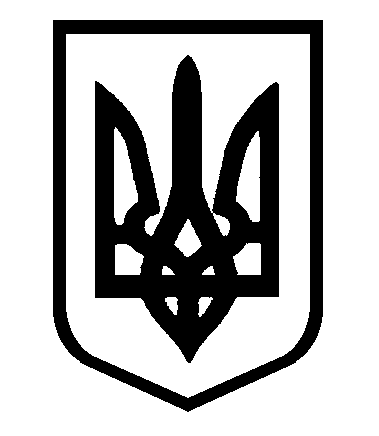 